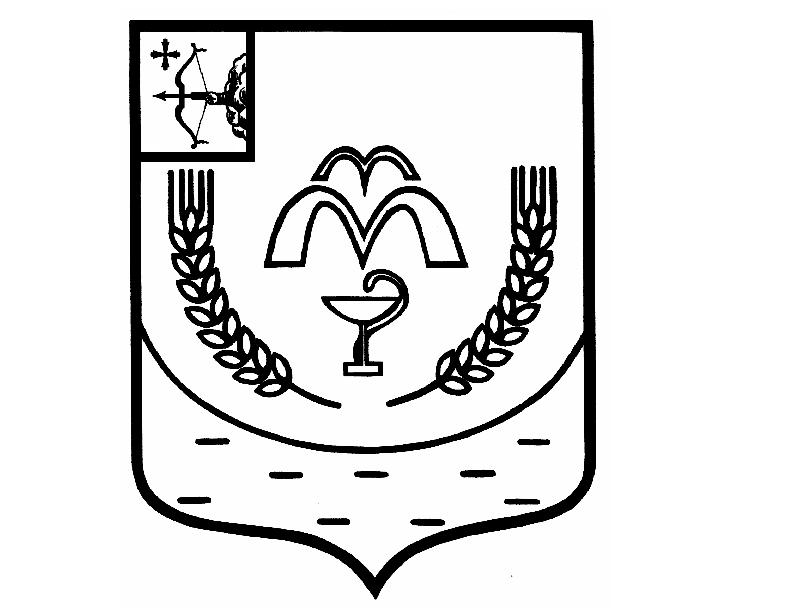 КУМЕНСКАЯ РАЙОННАЯ ДУМАШЕСТОГО СОЗЫВАРЕШЕНИЕот 23.04.2024 № 25/155пгт КумёныО внесении изменений в Положение о муниципальной службе в муниципальном образовании Куменский муниципальный район, утвержденное решением Куменской районной Думы от 16.10.2018 № 19/150     В соответствии со статьей 23 Устава Куменского района Куменская районная Дума РЕШИЛА:         1. Внести в  Положение о  муниципальной службе в муниципальном  образовании  Куменский муниципальный район, утвержденное  решением Куменской районной Думы от 16.10.2018 № 19/150, следующие изменения:         1.1. часть 1 статьи 11 Положения дополнить пунктом 12 следующего содержания:         «12.  сообщать    в   письменной    форме   представителю   нанимателя(работодателю) о ставших ему известными изменениях сведений, содержащихся в анкете,  предусмотренной  статьей  15.5   Закона Кировской области от 08.10.2007 N 171-ЗО "О муниципальной службе в Кировской области",  за исключением сведений,  изменение  которых произошло по решению представителя нанимателя (работодателя) (далее - сведения, содержащиеся в анкете).»;           1.2. Пункт 8 части 1 статьи 13 Положения изложить в новой редакции:           «8. представления при поступлении на муниципальную службу и (или) в период ее прохождения подложных документов и (или) заведомо ложных сведений, подтверждающих соблюдение ограничений, запретов и требований, нарушение которых препятствует замещению должности муниципальной службы, либо непредставления документов и (или) сведений, свидетельствующих о несоблюдении ограничений, запретов и требований, нарушение которых препятствует замещению должности муниципальной службы;»;         1.3.  абзац 2 части 3 статьи 17 Положения изложить в новой редакции:           «Организация проверки в отношении муниципального служащего, замещающего должность главы местной администрации по контракту, возлагается на орган по профилактике коррупционных и иных правонарушений, определенный Губернатором Кировской области, в порядке, установленном Законом Кировской области от 3 августа 2017 года N 94-ЗО "О порядке представления гражданами, претендующими на замещение муниципальной должности, должности главы местной администрации по контракту, и лицами, замещающими указанные должности, сведений о доходах, расходах, об имуществе и обязательствах имущественного характера и проверки их достоверности и полноты, соблюдения ими ограничений, запретов и исполнения обязанностей, установленных в целях противодействия коррупции.»;         1.4.  Дополнить Положение статьей 18.1. следующего содержания:        «Статья 18.1. Представление  анкеты,  сообщение  об  изменении  сведений, содержащихся в анкете, и проверка таких сведений1. Гражданин при поступлении на муниципальную службу представляет анкету.2. Муниципальный служащий сообщает в письменной форме представителю нанимателя (работодателю) о ставших ему известными изменениях сведений, содержащихся в анкете.3. Форма анкеты, в том числе перечень включаемых в нее сведений, порядок и сроки их актуализации устанавливаются Президентом Российской Федерации.4. Сведения, содержащиеся в анкете, могут быть проверены по решению представителя нанимателя (работодателя) или уполномоченного им лица. Проверка сведений, содержащихся в анкете, осуществляется кадровой службой соответствующего органа местного самоуправления путем направления в органы публичной власти и организации, обладающие соответствующей информацией, запросов в письменной форме, в том числе посредством государственных информационных систем. Органы публичной власти и организации, обладающие соответствующей информацией, обязаны предоставить запрашиваемую информацию не позднее одного месяца со дня получения указанного запроса.»;         1.5.  пункт 2 части 3 статьи 19 Положения изложить в новой редакции:         «2) анкету, предусмотренную статьей 18.1  настоящего Положения;»;          1.6.  часть 4 статьи 19 Положения изложить в новой редакции:          «4. Сведения (за исключением сведений, содержащихся в анкете), представленные в соответствии с законом гражданином при поступлении на муниципальную службу, могут подвергаться проверке в установленном федеральными законами порядке.»;          1.7.   пункт 11 статьи 34 Положения изложить в новой редакции:         «11) организацию и проведение проверок представляемых гражданином сведений при поступлении на муниципальную службу и в период ее прохождения муниципальным служащим, а также оформление допуска установленной формы к сведениям, составляющим государственную тайну;».	2.  Настоящее решение вступает в силу в соответствии с действующим законодательством.Председатель Куменской районной Думы       А.А. МашковцеваИ.о. главы Куменского района   Н.В. Кислицын